NYILATKOZATAlulírott……………………, mint a ………………………………………….……..(szervezet neve)……………………………………………………………………………….(székhelye)……………………………………(adószám) képviselője ezúton hozzájárulok, hogy a 
TOP-5.1.1-15-SB1-2020-00002 azonosítószámú, „Foglalkoztatási-gazdaságfejlesztési együttműködések Szabolcs-Szatmár-Bereg megyében” című projekt keretében benyújtott munkaerőigényem kapcsán, az Irányító Csoport döntés feltételeként vizsgált, köztartozásnak minősülő, valamint a Szabolcs-Szatmár-Bereg Vármegyei Kormányhivatal adatbázisában a benyújtott munkaerőigényemhez kapcsolódó nyilvántartott adatokat az eljárásban résztvevők megismerjék.Felhívjuk a figyelmét, hogy a Nyilatkozat nyomtatványt csak géppel írott formában tudjuk elfogadni!Kelt: …………………, …………………. (hely, dátum)P.H.……………………………..cégszerű aláírás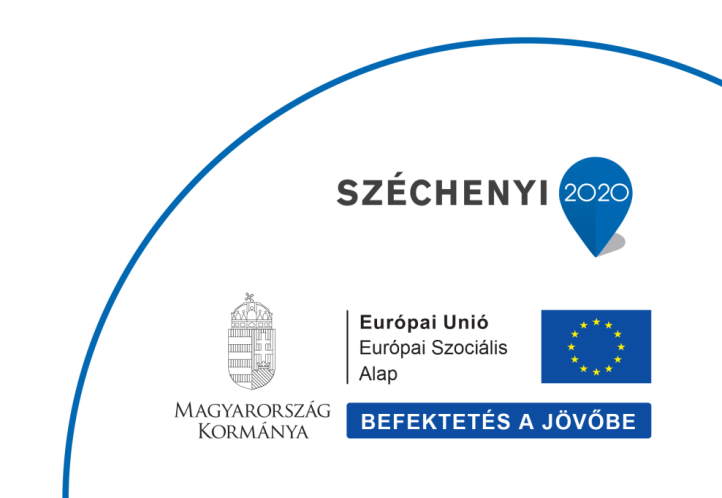 